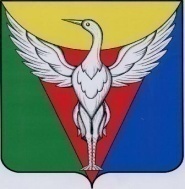 АДМИНИСТРАЦИЯ МЯКОНЬКСКОГО СЕЛЬСКОГО ПОСЕЛЕНИЯОКТЯБРЬСКОГО МУНИЦИПАЛЬНОГО РАЙОНАЧЕЛЯБИНСКОЙ ОБЛАСТИ                                          П О С Т А Н О В Л Е Н И Еот 00.00.2023 г. №Об утверждении Порядка присвоения идентификационных номеров автомобильным дорогам, утверждении перечня автомобильных дорогобщего пользования и присвоенииидентификационных номеровВ соответствии с Федеральным законом Российской Федерации от 08.11.2007 N 257-ФЗ "Об автомобильных дорогах и о дорожной деятельности в Российской Федерации и о внесении изменений в отдельные законодательные акты Российской Федерации", Федеральным законом от 06.10.2003 года N 131-ФЗ "Об общих принципах организации местного самоуправления в Российской Федерации", приказом Минтранса РФ от 07.02.2007 N 16 "Об утверждении Правил присвоения автомобильным дорогам идентификационных номеров", руководствуясь Уставом Мяконькского  сельского поселения Октябрьского района Челябинской областиПОСТАНОВЛЯЕТ:1.Утвердить Порядок присвоения идентификационных номеров автомобильным дорогам местного значения администрации Мяконькскогосельского поселения Октябрьского района Челябинской области. (приложение № 1).2.Утвердить перечень автомобильных дорог общего пользования местного значения администрации Мяконькского сельского поселения Октябрьского района Челябинской области и присвоить им идентификационные номера (приложение  № 2).3.Внести в Реестр муниципального имущества сведения, в части наименований автомобильных дорог общего пользования местного значения администрации Мяконькского  сельского поселения Октябрьского района Челябинской области,предусмотренные прилагаемым Перечнем.     4.  Настоящее постановление  подлежит  размещению на официальном сайте администрации Мяконькского сельского поселения Октябрьского муниципального района.5.Контроль за выполнением настоящего постановления оставляю за собой.6. Настоящее постановление  вступает в силу со его  дня подписания.Глава администрации Мяконькскогопоселения:                         Е.М.МотовиловПриложение №1 к постановлению главыМяконькского сельского поселения Октябрьского муниципального района от 00.00.2023г № 00 «О Порядке присвоения идентификационных номеров автомобильным дорогам местного значения  администрации Мяконькского  сельского поселения»                                                        Порядок присвоения идентификационных номеров автомобильным дорогам местного значения администрации Мяконькского сельского поселения Октябрьского района Челябинской области1.Настоящий Порядок разработан в соответствии с Федеральным законом Российской Федерации от 08.11.2007 N 257-ФЗ "Об автомобильных дорогах и о дорожной деятельности в Российской Федерации и о внесении изменений в отдельные законодательные акты Российской Федерации", Федеральным законом от 06.10.2003 года N 131-ФЗ "Об общих принципах организации местного самоуправления в Российской Федерации", приказом Минтранса РФ от 07.02.2007 N 16 "Об утверждении Правил присвоения автомобильным дорогам идентификационных номеров", с Уставом Мяконькского сельского поселения Октябрьского района Челябинской области.Настоящий Порядок устанавливает на территории администрации Мяконькского сельского поселения Октябрьского района Челябинской области единый порядок присвоения идентификационных номеров автомобильным дорогам, необходимый для целей учета автомобильных дорог.2. Идентификационный номер автомобильной дороги состоит из четырех разрядов. Каждый разряд идентификационного номера автомобильной дороги отделяется от предыдущего одним пробелом.Разряд идентификационного номера автомобильной дороги состоит из заглавных букв русского алфавита и (или) арабских цифр. Предметное буквенное и (или) цифровое обозначение в одном разряде идентификационного номера автомобильной дороги может отделяться дефисом.Предметность цифрового или буквенного обозначения в одном разряде идентификационного номера автомобильной дороги определяется самостоятельностью идентифицированного классификационного признака автомобильной дороги или иных данных об автомобильной дороге.Произвольное написание идентификационных номеров запрещается. Присвоение идентификационных номеров автомобильным дорогам общего пользования местного значения производится на основании постановления администрации Мяконькского сельского поселения Октябрьского района Челябинской области.Все операции, влекущие за собой изменение отношений между идентификационным номером и объектом недвижимости, подлежат внесению в реестр муниципальной собственности администрации Мяконькского сельского поселения Октябрьского района Челябинской области.2.1. Первый разряд идентификационного номера автомобильной дороги идентифицирует автомобильную дорогу по отношению к собственности и содержит от двух до восьми знаков, объединенных соответственно в одну, две или три группы - первая группа состоит из двух знаков; вторая и третья группы состоят из трех знаков каждая:-для автомобильной дороги, относящейся к собственности администрации Мяконькского сельского поселения Октябрьского района Челябинской области, первый разряд идентификационного номера автомобильной дороги состоит из трех групп знаков, соответствующих коду объектов первого, второго и третьего уровня классификации Общероссийского классификатора объектов административно-территориального деления – 75247ХХХ.Для автомобильной дороги, относящейся к частной и иным формам собственности, первый разряд идентификационного номера автомобильной дороги соответствует идентификационному номеру налогоплательщика (юридического или физического лица) и состоит из десяти знаков.2.2. Второй разряд идентификационного номера автомобильной дороги идентифицирует автомобильную дорогу по виду разрешенного пользования и состоит из двух букв:ОП - для автомобильной дороги общего пользования;НП - для автомобильной дороги необщего пользования.2.3. Третий разряд идентификационного номера автомобильной дороги идентифицирует автомобильную дорогу по значению и состоит из двух букв:МП -автомобильная дорога поселенияЧС - для автомобильной дороги, относящейся к частной или иной форме собственности.2.4. Четвертый разряд идентификационного номера автомобильной дороги представляет собой учетный номер автомобильной дороги, состоящий из заглавных букв русского алфавита и (или) арабских цифр, включающих в себя, в том числе через дефис, порядковый номер автомобильной дороги.Учетный номер автомобильной дороги определяется в соответствии с утвержденными в установленном порядке перечнями автомобильных дорог поселения.Четвертый разряд идентификационного номера автомобильной дороги может использоваться для целей обозначения автомобильных дорог на дорожных знаках и указателях и их отображения на картографическом материале.Приложение №2 к постановлению главыМяконькского сельского поселения Октябрьского муниципального района от 00.00.2023г № 00 « Переченьавтомобильным дорог общего пользования местного значения  администрации Мяконькского сельского поселения»Переченьавтомобильных дорог общего пользования местного значения администрации Мяконькского сельского поселения Октябрьского района Челябинской области№ п/пНаименование населенного пункта и название автомобильной дорогиИдентификационный номер автодорогиПротяженность, кмКлассТехническая категория  Сведения о правообладателе1с. Мяконьки,ул. Чапаева75 247 835ОП МП-0010,626Обычная автомобильная дорога IVАдминистрация Мяконькского сельского поселения2с. Мяконьки, ул. Первомайская75 247 835ОП МП-0020,162Обычная автомобильная дорогаIVАдминистрация Мяконькского сельского поселения3с. Мяконьки, ул. Озерная75 247 835ОП МП-003  0,292Обычная автомобильная дорогаIVАдминистрация Мяконькского сельского поселения4с. Мяконьки, ул. Молодежная75 247 835ОП МП-004   0,4Обычная автомобильная дорогаIVАдминистрация Мяконькского сельского поселения5д. Журавлиноеул. 8 Марта75 247 835ОП МП-0050,433Обычная автомобильная дорогаIVАдминистрация Мяконькского сельского поселения6д. Журавлиное ул. Октябрьская75 247 835ОП МП-0061,136Обычная автомобильная дорогаIVАдминистрация Мяконькского сельского поселения7д. Журавлиное ул. Советская75 247 835ОП МП-0071,138Обычная автомобильная дорогаIVАдминистрация Мяконькского сельского поселения8с. Мяконьки, переулок Клубный75 247 835ОП МП-0080,0052Обычная автомобильная дорогаVАдминистрация Мяконькского сельского поселения9с. Мяконьки, переулок Клубный75 247 835ОП МП-0090,089Обычная автомобильная дорогаVАдминистрация Мяконькского сельского поселения10д. Журавлиное ул. 8 Марта75 247 835    ОП МП-0100,246Обычная автомобильная дорогаIVАдминистрация Мяконькского сельского поселения11с. Мяконьки, ул. Первомайская75 247 835    ОП МП-0110,17Обычная автомобильная дорогаIVАдминистрация Мяконькского сельского поселения12с. Мяконьки, переулок Центральный75 247 835    ОП МП-0120,122Обычная автомобильная дорогаVАдминистрация Мяконькского сельского поселения13с. Мяконьки, переулок Южный75 247 835    ОП МП-0130,087Обычная автомобильная дорогаVАдминистрация Мяконькского сельского поселения14с. Мяконьки, ул. Мира75 247 835    ОП МП-0140,228Обычная автомобильная дорогаIVАдминистрация Мяконькского сельского поселения15с. Мяконьки, переулок Сельский75 247 835    ОП МП-0150,12Обычная автомобильная дорогаVАдминистрация Мяконькского сельского поселения16с. Мяконьки, переулок Северный75 247 835    ОП МП-0160,124Обычная автомобильная дорогаVАдминистрация Мяконькского сельского поселения17с. Мяконьки, ул. Мира75 247 835    ОП МП-0170,754Обычная автомобильная дорогаIVАдминистрация Мяконькского сельского поселения18с. Мяконьки ул. Советская75 247 835    ОП МП-0181,024Обычная автомобильная дорогаIVАдминистрация Мяконькского сельского поселения19д. Журавлиное75 247 835  ОП МП-0190,04Обычная автомобильная дорогаIVАдминистрация Мяконькского сельского поселения20д. Журавлиное75 247 835    ОП МП-0200,127Обычная автомобильная дорогаIVАдминистрация Мяконькского сельского поселения21с. Мяконьки 75 247 835    ОП МП-0210,071Обычная автомобильная дорогаIVАдминистрация Мяконькского сельского поселения22с. Мяконьки 75 247 835    ОП МП-0220,152Обычная автомобильная дорогаIVАдминистрация Мяконькского сельского поселения23с. Мяконьки, переулок Восточный75 247 835ОП МП-0230,098Обычная автомобильная дорогаVАдминистрация Мяконькского сельского поселения24с. Мяконьки ул. Озерная75 247 835ОП МП-0240,11Обычная автомобильная дорогаIVАдминистрация Мяконькского сельского поселения25с. Мяконьки ул. Озерная75 247 835ОП МП-0251,193Обычная автомобильная дорогаIVАдминистрация Мяконькского сельского поселения26с. Мяконьки ул. Мира75 247 835ОП МП-0260,111Обычная автомобильная дорогаIVАдминистрация Мяконькского сельского поселения27с. Мяконьки ул. Объездная75 247 835ОП МП-0270,47Обычная автомобильная дорогаIVАдминистрация Мяконькского сельского поселения28с. Мяконьки ул. Объездная75 247 835ОП МП-0280,644Обычная автомобильная дорогаIVАдминистрация Мяконькского сельского поселения29с. Мяконьки ул. Объездная75 247 835ОП МП-0290,504Обычная автомобильная дорогаIVАдминистрация Мяконькского сельского поселения30с. Мяконьки ул. Чапаева75 247 835ОП МП-0300.043Обычная автомобильная дорогаIVАдминистрация Мяконькского сельского поселения